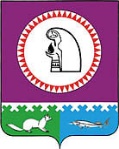 О внесении изменений в решение Думы Октябрьского района от 03.12.2021 № 717 «Об утверждении Перечня индикаторов риска нарушения обязательных требований по осуществлению муниципального жилищного контроля в Октябрьском районе, ключевых показателей муниципального жилищного контроля в Октябрьском районе и их целевых значений, индикативных показателей муниципального жилищного контроля в Октябрьском районе»В соответствии с Федеральным законом от 31.07.2020 № 248-ФЗ «О государственном контроле (надзоре) и муниципальном контроле в Российской Федерации», приказом Минстроя России от 23.12.2021 № 990/пр «Об утверждении типовых индикаторов риска нарушения обязательных требований, используемых при осуществлении государственного жилищного надзора и муниципального жилищного контроля», в целях приведения муниципального правового акта в соответствие с действующим законодательством, Дума Октябрьского района РЕШИЛА:1. Внести в решение Думы Октябрьского района от 03.12.2021 № 717 «Об утверждении Перечня индикаторов риска нарушения обязательных требований по осуществлению муниципального жилищного контроля в Октябрьском районе, ключевых показателей муниципального жилищного контроля в Октябрьском районе и их целевых значений, индикативных показателей муниципального жилищного контроля в Октябрьском районе» (далее – решение) следующие изменения:1.1. В наименовании решения слова «, ключевых показателей муниципального жилищного контроля в Октябрьском районе и их целевых значений, индикативных показателей муниципального жилищного контроля в Октябрьском районе» исключить.1.2. Пункт 1.2 решения исключить.1.3. Приложение № 1 к решению изложить в новой редакции согласно приложению.1.4. Приложение № 2 к решению исключить. 2. Опубликовать настоящее решение в официальном сетевом издании «октвести.ру»                   и разместить на официальном веб-сайте Октябрьского района.3. Контроль за выполнением настоящего решения возложить на постоянную комиссию Думы Октябрьского района по экономике и природопользованию.Председатель Думы Октябрьского района 					     Е.И. СоломахаГлава Октябрьского района 							     С.В. ЗаплатинПриложение к решению Думы Октябрьского районаот «20» мая 2022 г. № 779«Приложение № 1к решению Думы Октябрьского районаот 03 декабря 2021 года № 717ПЕРЕЧЕНЬиндикаторов риска нарушения обязательных требований по осуществлению муниципального жилищного контроля в Октябрьском районе 1. Трехкратный и более рост количества обращений за единицу времени (месяц, квартал) в сравнении с предшествующим аналогичным периодом и (или) с аналогичным периодом предшествующего календарного года, поступивших в адрес органа муниципального жилищного контроля от граждан (поступивших способом, позволяющим установить личность обратившегося гражданина) или организаций, являющихся собственниками помещений в многоквартирном доме, граждан, являющихся пользователями помещений в многоквартирном доме, информации от органов государственной власти, органов местного самоуправления, из средств массовой информации, информационно-телекоммуникационной сети «Интернет», государственных информационных систем о фактах нарушений контролируемыми лицами обязательных требований, установленных частью 1 статьи 20 Жилищного кодекса Российской Федерации.2. Отсутствие в течение трех и более месяцев актуализации информации, подлежащей размещению в государственной информационной системе жилищно-коммунального хозяйства в соответствии с порядком, составом, сроками и периодичностью размещения, устанавливаемыми федеральным органом исполнительной власти, осуществляющим функции по выработке и реализации государственной политики и нормативно-правовому регулированию в сфере жилищно-коммунального хозяйства.».Муниципальное образованиеОктябрьский районДУМАРЕШЕНИЕМуниципальное образованиеОктябрьский районДУМАРЕШЕНИЕМуниципальное образованиеОктябрьский районДУМАРЕШЕНИЕМуниципальное образованиеОктябрьский районДУМАРЕШЕНИЕМуниципальное образованиеОктябрьский районДУМАРЕШЕНИЕМуниципальное образованиеОктябрьский районДУМАРЕШЕНИЕМуниципальное образованиеОктябрьский районДУМАРЕШЕНИЕМуниципальное образованиеОктябрьский районДУМАРЕШЕНИЕМуниципальное образованиеОктябрьский районДУМАРЕШЕНИЕМуниципальное образованиеОктябрьский районДУМАРЕШЕНИЕ«20»мая2022г.№         779пгт. Октябрьскоепгт. Октябрьскоепгт. Октябрьскоепгт. Октябрьскоепгт. Октябрьскоепгт. Октябрьскоепгт. Октябрьскоепгт. Октябрьскоепгт. Октябрьскоепгт. Октябрьское20.05.2022№779«Д-5»